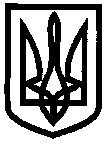 ДЕПАРТАМЕНТ НАУКИ І ОСВІТИ ХАРКІВСЬКОЇ ОБЛАСНОЇ ДЕРЖАВНОЇ АДМІНІСТРАЦІЇ ДЕРЖАВНИЙ НАВЧАЛЬНИЙ ЗАКЛАД«Ізюмський регіональний центр професійної освіти»НАКАЗм. Ізюм   10.05.2018                                                                       		   № 60З метою патріотичного виховання учнів, популяризації здорового способу життя, сприяння підвищенню фізичного рівня учнівської молоді Н А К А З У Ю:1.  Провести традиційний волейбольний турнір,  присвячений пам’яті      Слабуна М.А., Зінченка М.В.      				Дата проведення: 12.05.2018 року о 8 00 годині.     				Відповідальний: заст. дир. з НВихР Машкова О.М.2. Розробити положення про проведення волейбольного турніру     присвяченого пам’яті Слабуна М.А., Зінченко М.В.    			   Відповідальний: керівник фізичного виховання Суддя В.І.			   Термін: до 11.05.20183. Призначити відповідальними за :     - зустріч почесних гостей турніру – Сергеєва В.Л., Якімова В.О.;    - зустріч спортивних команд – Лаврентьєва В.Б., Шурчілов С.Е.    - медичний супровід спортивних команд - Брагіну Т.Ю.4. Керівнику фізичного виховання Судді В.І. провести    цільовий інструктаж з ТБ, ОБЖД  під підпис членів учнівської команди     центру професійної освіти.5.Завідуючому господарством Нікіфорову В.Я. забезпечити чергування    технічних працівників:   Савонова А.А. сантехніка,   Файфер І.М.прибиральниці,   Мазнової О.М. прибиральниці.					Термін: 12.05.2018р6. Керівникам гуртків Володіній Н.М., Ріпаку Д.М. забезпечити музичний     супровід заходу.7. Старшому кухарю Заїці Т.І. забезпечити роботу їдальні.					Термін: 12.05.2018р8. Контроль за виконанням даного наказу покласти на заст. дир. з НВихР Машкова О.М.Директор ДНЗ «Ізюмський регіональний центр професійної освіти»							Л.В. КолесникЮрисконсульт:								В.І.БондаренкоПідготував: Машков О.М. З наказом ознайомлені:Суддя В.І.Сергеєва В.Л.Якімова В.О.Лаврентьєв В.Б.Шурчілов С.ЕБрагіна Т.Ю.Нікіфоров В.Я.Володіна Н.М.Ріпак Д.М.Заїка Т.І.Про організацію та проведення волейбольного турніру,  присвяченого пам’яті Слабуна М.А. і  Зінченка М.В.